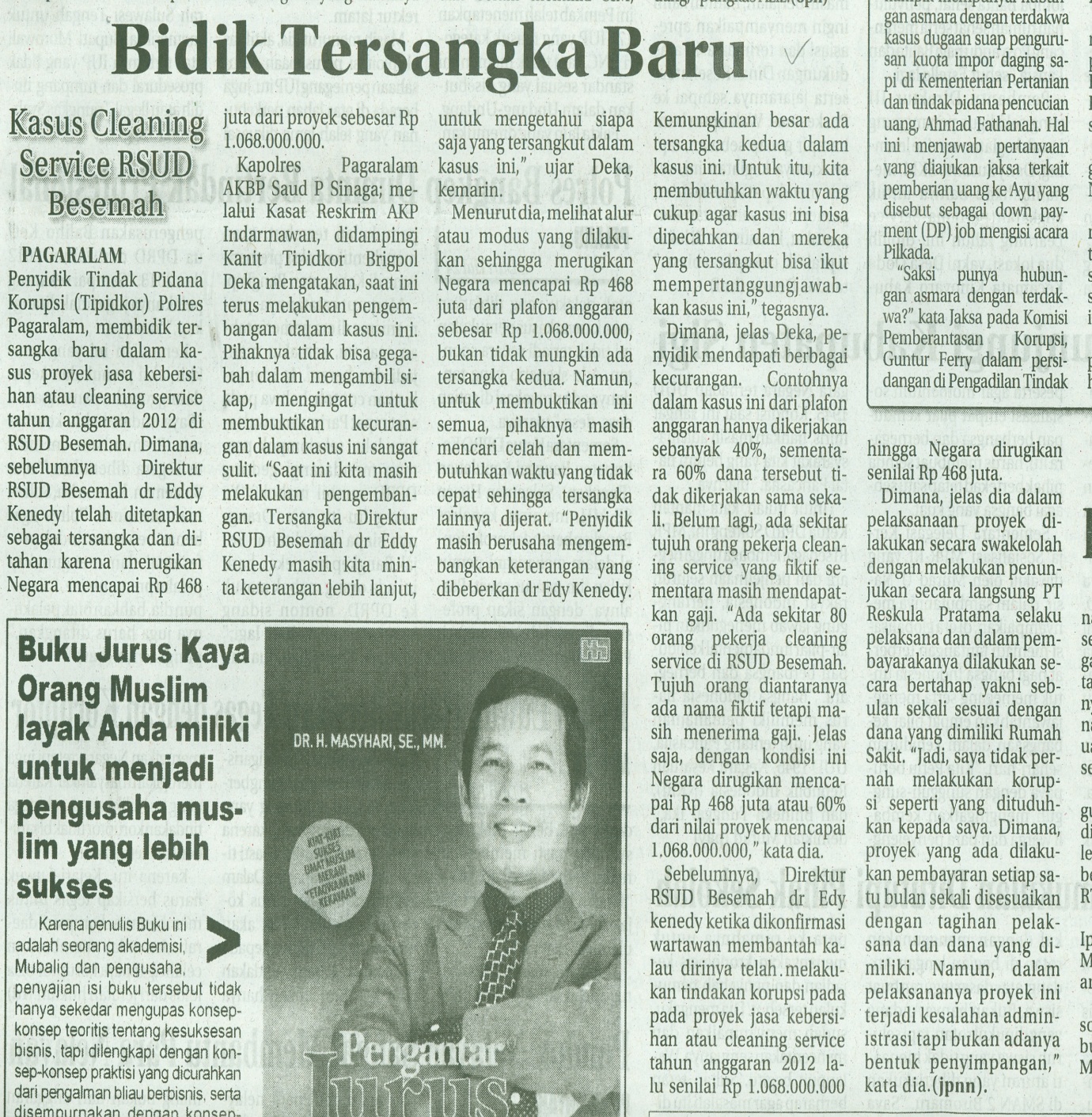 Harian    	:Radar SultengKasubaudSulteng IHari, tanggal:Jumat, 27 September 2013KasubaudSulteng IKeterangan:Hal. 21 Kolom 10-13KasubaudSulteng IEntitas:PagaralamKasubaudSulteng I